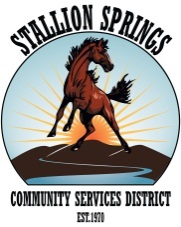 AGENDAPlease turn off all cell phones while meeting is in progress.STALLION SPRINGS COMMUNITY SERVICES DISTRICT27850 STALLION SPRINGS DRIVE, TEHACHAPI, CA 93561BOARD OF DIRECTORS REGULAR BOARD MEETING TUESDAY, June 20, 2017 CLOSED SESSION @5:00 pm1)	PERSONNEL: Government Code §54957.6-General Manager  OPEN SESSION @6:00 pm Call to OrderThis meeting is held in accordance with the Brown Act. Individuals may address the Board on any matter listed on this agenda, excluding CLOSED SESSION. Members of the audience desiring to address the Board must approach the podium and request recognition from the Board President. Presentation by the audience is limited to three minutes per agenda item.Roll Call:Directors present:Directors absent:Flag Salute1)	Reserved for President’s Comments and Addendum.2)	PUBLIC PRESENTATIONS – This portion of the meeting is reserved for persons desiring to address the Board on any matter not on this agenda and over which this Board has jurisdiction. “Please be advised however, the Brown Act prohibits action on items that are not listed on the Agenda, or properly added to the Agenda under the provisions of the Brown Act. The Board may set such items for consideration at some future Board meeting.” Speakers are limited to three (3) minutes. PLEASE STEP TO THE PODIUM TO MAKE YOUR PRESENTATION. STATE YOUR NAME AND ADDRESS FOR THE RECORD, before making your presentation. Thank you. 3)	BOARD MEMBER ITEMS – This portion of the meeting is reserved for Directors to present to the Board and to the public, information, announcements and items that have come to their attention. No formal action will be taken. A Board member may request that an item be placed, for consideration, at a future Board meeting.4)	Public Hearing for Finding, Determining, and Declaration of Anticipated District 	Revenues and Expenses for the Fiscal Year 2018 (July 1, 2017-June 30, 2018) and 	Establishing 	Assessments Relative Thereto: 		A.  Declare the Hearing Open		B.  Acknowledge any Written Comments		C.  Entertain any Verbal Comments from the Public		D.  Declare Hearing Closed 		E.  Board Discussion 5)	Board Approval of Resolution No. 2017-11, Finding, Determining and Declaring 	Anticipated District Revenue and Expenses for the Fiscal Year 2018 (July 1, 2017-	June 30, 2018) and Establishing 	Assessments Relative Thereto: 6)	Public Hearing for Prop. 218 Proposed Water Rate Increase:		A.  Declare the Hearing Open		B.  Acknowledge any Written Comments		C.  Entertain any Verbal Comments from the Public		D.  Declare Hearing Closed 		E.  Board Discussion 7)	Board Approval of Resolution No. 2017-12, certifying the results of the Proposition 	218, Water Rate Increase.  	8)	Public Hearing for Road Assessment Charge for Fiscal Year 2017 through June 2018: 		A.  Declare the Hearing Open		B.  Acknowledge any Written Comments		C.  Entertain any Verbal Comments from the Public		D.  Declare Hearing Closed 		E.  Board Discussion 9)	Board Approval of Resolution No. 2017-13, Establishing Road Assessment Charge 	for Fiscal Year 2018 (July 1, 2017-June 30, 2018)10)	Public Hearing for Water Standby/Availability Charge for Fiscal Year 2017 through 	June 2018:		A.  Declare the Hearing Open		B.  Acknowledge any Written Comments		C.  Entertain any Verbal Comments from the Public		D.  Declare Hearing Closed 		E.  Board Discussion 11)	Board Approval of Resolution No. 2017-14, Establishing Water Standby/Availability 	Charge for Fiscal Year 2018 (July 1, 2017-June 30, 2018)12)	Public Hearing for Sewer Standby/Availability Charge for Fiscal Year 2017 through 	June 2018:		A.  Declare the Hearing Open		B.  Acknowledge any Written Comments		C.  Entertain any Verbal Comments from the Public		D.  Declare Hearing Closed 		E.  Board Discussion 13)	Board Approval of Resolution No. 2017-15, Establishing Sewer Standby/Availability 	Charge for Fiscal Year 2018 (July 1, 2017-June 30, 2018)14)      Public Hearing for Special Tax for Police Protection Services for Fiscal Year 2017 	through June 2018:		A.  Declare the Hearing Open		B.  Acknowledge any Written Comments		C.  Entertain any Verbal Comments from the Public		D.  Declare Hearing Closed 		E.  Board Discussion 15)	Board Approval of Resolution No. 2017-16, Establishing a Special Tax for Police 	Protection Services for Fiscal Year 2018 (July 1, 2017-June 30, 2018)16)	Public Hearing in regard to collecting charges and penalties for Water, Sewer and 	Solid Waste Charges that are Delinquent for the following properties in Exhibit A and 	direction from the Board of Directors in regard to placing Charges on the 2017/2018 	Kern 	County Property Tax Roll		A.  Declare the Hearing Open		B.  Acknowledge any Written Comments		C.  Entertain any Verbal Comments from the Public		D.  Declare Hearing Closed 		E.  Board Discussion17)	Board Approval of Resolution No. 2017-17, a Resolution approving Financial Officer’s 	Report in Regard to the Placement of Charges and Penalties on the 2017/2018 Kern 	County Tax Roll (Fund # 50391) in accordance with Government Code Section 6115 	(b)18)	Public Hearing in regard to the collection of Inactive Water Charges to be 	placed on 	the 2017/2018 Kern County Property Tax Roll. 		A.  Declare the Hearing Open		B.  Acknowledge any Written Comments		C.  Entertain any Verbal Comments from the Public		D.  Declare Hearing Closed 		E.  Board Discussion 19)	Board Approval of Resolution No. 2017-18, a Resolution approving the placement of 	Water Flat Charges for Inactive Accounts on the 2017/2018 Kern County Tax Roll 	in accordance with Government Code Section 6115 (b).20)	Public Hearing in regard to the collection of Inactive Sewer Charges to be 	placed on 	the 2017/2018 Kern County Property Tax Roll. 		A.  Declare the Hearing Open		B.  Acknowledge any Written Comments		C.  Entertain any Verbal Comments from the Public		D.  Declare Hearing Closed 		E.  Board Discussion 21)	Board Approval of Resolution No. 2017-19, a Resolution approving the placement of 	Sewer Flat Charges for Inactive Accounts on the 2017/2018 Kern County Tax 	Roll 	in accordance with Government Code Section 6115 (b).22)	Board Approval of Resolution No. 2017-20, a Resolution to transfer funds 	unappropriated as of June 30, 2017 to various Contingency/Capital Reserve account 	and to establish the appropriation limit for Fiscal Year 2017/201823)      Award of Contract:  Enhanced Weed Abatement on Unimproved Property24) 	Approval of May 16, 2017 Regular Board Meeting Minutes25) 	Approval of Checks in the amount of $and approval 	of the CalPERS 	Retirement 	Payments.26) 	Financial Report27) 	Police Report28) 	General Manager’s Report29) 	Motion to Adjourn